ESCOLA _________________________________DATA:_____/_____/_____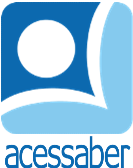 PROF:_______________________________________TURMA:___________NOME:________________________________________________________TOBIAS NO GELO	O URSO TOBIAS ADORAVA BRINCAR NO GELO, MAS ELE QUERIA MUITO CONHECER LUGARES MAIS QUENTES, COMO LINDAS PRAIAS. O SONHO DELE ERA APRENDER A SURFAR.	UM DIA, TOBIAS SONHOU QUE PEGAVA UMA ONDA ENORME, COM SUA PRANCHA TODA COLORIDA, E CONSEGUIU PASSAR POR DENTRO DA ONDA, NAQUELE TUBO DE ÁGUA GIGANTE, E SAÍA LÁ NA FRENTE. CHEGANDO QUASE NA PRAIA COMEÇOU A SER APLAUDIDO POR QUEM PASSAVA.	ENQUANTO NÃO CONHECIA ESSAS PRAIAS INCRÍVEIS PARA SURFAR, ELE AI SE DIVERTINDO ESQUIANDO NAS MONTANHAS COBERTAS DE GELO, O QUE TAMBÉM ERA MUITO DIVERTIDO.180 HISTÓRIAS PARA SE DIVERTIR. 
EDITORA: CIRANDA CULTURAL.QUESTÕESQUAL É O TÍTULO DO TEXTO?R: __________________________________________________________________QUANTOS PARÁGRAFOS HÁ NO TEXTO?R: __________________________________________________________________QUEM É O PERSONAGEM PRINCIPAL DA HISTÓRIA?R: __________________________________________________________________QUAL ERA O SONHO DE TOBIAS?R: ______________________________________________________________________________________________________________________________________COMO O QUE TOBIAS SONHOU?R: ______________________________________________________________________________________________________________________________________________________________________________________________________________________________________________________________________________O QUE TOBIAS FAZIA ENQUANTO NÃO CONHECIA AS PRAIAS?R: __________________________________________________________________________________________________________________________________________________________________________________________________________________________________________________________________________________________________________________________________________________FAÇA UMA ILUSTRAÇÃO DA HISTÓRIA: